1ҠАРАР     	                                                                    РЕШЕНИЕО внесении изменений и дополнений в решение Совета сельского поселения Кандринский сельсовет Республики Башкортостан от 20 декабря 2019 года № 36 «О бюджете сельского поселения Кандринский сельсовет муниципального района Туймазинский  район Республики Башкортостан на 2020 год и на плановый период 2021 и 2022 годов»В соответствии со ст. 83, 96  Бюджетного кодекса Российской Федерации Совет  сельского поселения Кандринский сельсовет  муниципального района Туймазинский  район  Республики  Башкортостан  Р Е Ш И Л:Внести следующие изменения и дополнения в решение Совета сельского поселения Кандринский сельсовет муниципального района Туймазинский  район Республики Башкортостан от 20 декабря 2019 года № 36 «О бюджете сельского поселения Кандринский сельсовет муниципального района Туймазинский  район Республики Башкортостан на 2020 год и на плановый период 2021 и 2022 годов»:Пункт 1 изложить в следующей редакции:«Утвердить основные характеристики бюджета сельского поселения Кандринский сельсовет  муниципального района Туймазинский  район  Республики Башкортостан (далее - бюджет сельского поселения) на 2020 год:прогнозируемый общий объем доходов бюджета сельского поселения в сумме 40108,6 тыс. рублей;общий объем расходов бюджета сельского поселения в сумме 40434,6 тыс. рублей.дефицит бюджета сельского поселения в сумме 326,0 тыс. рублей.Утвердить  источники финансирования дефицита бюджета сельского поселения на 2020 год согласно приложению № 1 к настоящему решению»;1.2. Внести изменения в приложение № 4 согласно приложению № 1 к настоящему решению;1.3. Внести изменения в приложение № 6 согласно приложению № 2 к настоящему решению;1.4. Внести изменения в приложение № 8 согласно приложению № 3 к настоящему решению;1.5. Внести изменения в приложение № 10  согласно приложению № 4 к настоящему решению.2. Настоящее решение обнародовать в здании Администрации сельского поселения (с. Кандры, ул.  Ленина, 16) и разместить на сайте сельского поселения.3. Утвердить изменения, вносимые в течение 2020 года, в сводной росписи бюджета сельского поселения.4.  Контроль за исполнением настоящего решения возложить на постоянную комиссию     по бюджету,  налогам и вопросам  муниципальной   собственности (Сычков В.А.)Глава сельского поселения Кандринский сельсоветмуниципального района Туймазинский районРеспублики Башкортостан           	                                                     Р.Р.РафиковПриложение № 1к решению Совета сельского поселения Кандринский сельсовет муниципального района Туймазинский район Республики БашкортостанПоступления доходов в бюджет сельского поселения Кандринский сельсовет муниципального района Туймазинский район Республики Башкортостан на 2020 год(тыс. руб.)Приложение № 2к решению Совета сельского поселения Кандринский сельсовет муниципального района Туймазинский район  Республики Башкортостан№58 от 29.05.2020БашҠортостан Республикаһы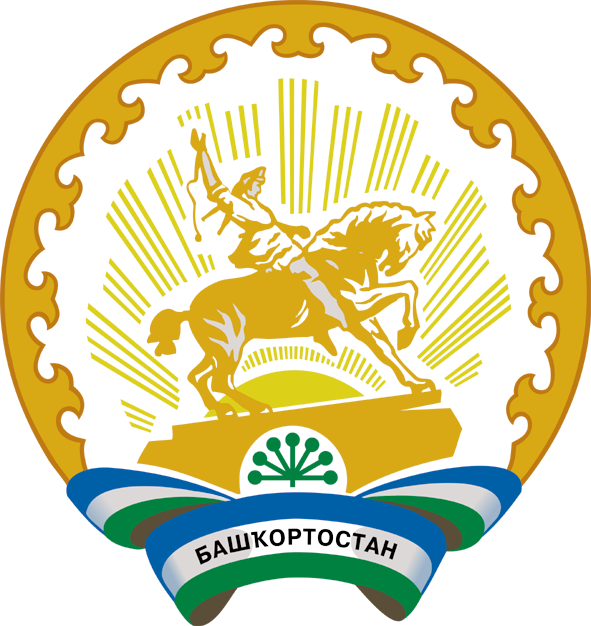 Республика БашкортостанБашҠортостан Республикаһының Туймазы  районы муниципаль районының  Ҡандра ауыл советы ауыл биләмәһе Советы452765, Ҡандра ауылы,  Ленин урамы, 16Тел. 8(34782) 4-74-52Совет сельского поселения      муниципального района               Туймазинский район    Республики Башкортостан452765, село Кандры, ул.Ленина, 16Тел. 8(34782) 4-74-52 Коды бюджетной классификации Российской ФедерацииНаименование кода группы, подгруппы, статьи, подстатьи, элемента, подвида доходов, классификации операций сектора государственного управления, относящихся к доходам бюджетовСуммаКоды бюджетной классификации Российской ФедерацииНаименование кода группы, подгруппы, статьи, подстатьи, элемента, подвида доходов, классификации операций сектора государственного управления, относящихся к доходам бюджетовСуммаКоды бюджетной классификации Российской ФедерацииНаименование кода группы, подгруппы, статьи, подстатьи, элемента, подвида доходов, классификации операций сектора государственного управления, относящихся к доходам бюджетовСумма2 00 00000 00 0000 000БЕЗВОЗМЕЗДНЫЕ ПОСТУПЛЕНИЯ+752,32 02 00000 00 0000 000БЕЗВОЗМЕЗДНЫЕ ПОСТУПЛЕНИЯ ОТ ДРУГИХ БЮДЖЕТОВ БЮДЖЕТНОЙ СИСТЕМЫ РОССИЙСКОЙ ФЕДЕРАЦИИ+752,32 02 40000 00 0000 000Иные межбюджетные трансферты+309,4 2 02 40014 00 0000 000Межбюджетные трансферты, передаваемые бюджетам муниципальных образований на осуществление части полномочий по решению вопросов местного значения в соответствии с заключенными соглашениями+309,42 02 40014 10 0000 150Межбюджетные трансферты, передаваемые бюджетам сельских поселений из бюджетов муниципальных районов на осуществление части полномочий по решению вопросов местного значения в соответствии с заключенными соглашениями+309,42 02 90000 00 0000 000Прочие безвозмездные поступления от других бюджетов бюджетной системы+442,9 2 02 90050 00 0000 000Прочие безвозмездные поступления от бюджетов муниципальных районов+442,92 02 90054 10 0000 150Прочие безвозмездные поступления в бюджеты сельских поселений от бюджетов муниципальных районов+442,9ВСЕГО ДОХОДОВ+752,3Приложение № 2Приложение № 2Приложение № 2к решению Совета сельского поселения Кандринский сельсовет муниципального района Туймазинский район Республики Башкортостанк решению Совета сельского поселения Кандринский сельсовет муниципального района Туймазинский район Республики Башкортостанк решению Совета сельского поселения Кандринский сельсовет муниципального района Туймазинский район Республики Башкортостанк решению Совета сельского поселения Кандринский сельсовет муниципального района Туймазинский район Республики Башкортостанот ______мая 2020 года № ______от ______мая 2020 года № ______от ______мая 2020 года № ______от ______мая 2020 года № ______Распределение бюджетных ассигнований сельского поселенияРаспределение бюджетных ассигнований сельского поселенияРаспределение бюджетных ассигнований сельского поселенияРаспределение бюджетных ассигнований сельского поселенияРаспределение бюджетных ассигнований сельского поселенияКандринский сельсовет муниципального района Туймазинский район Республики Башкортостан на 2020 год по разделам, подразделам, целевым статьям (муниципальной программе сельского поселения и непрограммным направлениям деятельности), группам видов расходов классификации расходов бюджетовКандринский сельсовет муниципального района Туймазинский район Республики Башкортостан на 2020 год по разделам, подразделам, целевым статьям (муниципальной программе сельского поселения и непрограммным направлениям деятельности), группам видов расходов классификации расходов бюджетовКандринский сельсовет муниципального района Туймазинский район Республики Башкортостан на 2020 год по разделам, подразделам, целевым статьям (муниципальной программе сельского поселения и непрограммным направлениям деятельности), группам видов расходов классификации расходов бюджетовКандринский сельсовет муниципального района Туймазинский район Республики Башкортостан на 2020 год по разделам, подразделам, целевым статьям (муниципальной программе сельского поселения и непрограммным направлениям деятельности), группам видов расходов классификации расходов бюджетовКандринский сельсовет муниципального района Туймазинский район Республики Башкортостан на 2020 год по разделам, подразделам, целевым статьям (муниципальной программе сельского поселения и непрограммным направлениям деятельности), группам видов расходов классификации расходов бюджетов(тыс. руб.)НаименованиеРзПрЦсрВр2020 годВСЕГО+752,3ОБЩЕГОСУДАРСТВЕННЫЕ ВОПРОСЫ0100+442,9Функционирование высшего должностного лица субъекта Российской Федерации и муниципального образования0102+70,9Глава муниципального образования01021600002030+70,9Расходы на выплаты персоналу в целях обеспечения выполнения функций государственными (муниципальными) органами, казенными учреждениями, органами управления государственными внебюджетными фондами01021600002030100+70,9Функционирование Правительства Российской Федерации, высших исполнительных органов государственной власти субъектов Российской Федерации, местных администраций0104+372,0Аппараты органов государственной власти Республики Башкортостан01041600002040+372,0Расходы на выплаты персоналу в целях обеспечения выполнения функций государственными (муниципальными) органами, казенными учреждениями, органами управления государственными внебюджетными фондами01041600002040100+372,0Закупка товаров и работ и услуг для государственных (муниципальных) нужд01041600002040200+5,0Иные бюджетные ассигнования 01041600002040800-5,0НАЦИОНАЛЬНАЯ ЭКОНОМИКА0400+309,4Дорожное хозяйство (дорожные фонды)0409+309,4Дорожное хозяйство04091600003150+309,4Закупка товаров и работ и услуг для государственных (муниципальных) нужд04091600003150200+309,4Приложение № 3Приложение № 3Приложение № 3Приложение № 3к решению Совета сельского поселения Кандринский сельсовет муниципального района Туймазинский район Республики Башкортостанк решению Совета сельского поселения Кандринский сельсовет муниципального района Туймазинский район Республики Башкортостанк решению Совета сельского поселения Кандринский сельсовет муниципального района Туймазинский район Республики Башкортостанк решению Совета сельского поселения Кандринский сельсовет муниципального района Туймазинский район Республики Башкортостанк решению Совета сельского поселения Кандринский сельсовет муниципального района Туймазинский район Республики Башкортостан№58 от 29.05.2020№58 от 29.05.2020№58 от 29.05.2020№58 от 29.05.2020№58 от 29.05.2020Распределение бюджетных ассигнований сельского поселения КандринскийРаспределение бюджетных ассигнований сельского поселения КандринскийРаспределение бюджетных ассигнований сельского поселения КандринскийРаспределение бюджетных ассигнований сельского поселения КандринскийРаспределение бюджетных ассигнований сельского поселения Кандринский сельсовет муниципального района Туймазинский район Республики Башкортостан на 2020 год по целевым статьям (муниципальной программе сельского поселения и непрограммным направлениям деятельности), группам видов расходов классификации расходов бюджетов сельсовет муниципального района Туймазинский район Республики Башкортостан на 2020 год по целевым статьям (муниципальной программе сельского поселения и непрограммным направлениям деятельности), группам видов расходов классификации расходов бюджетов сельсовет муниципального района Туймазинский район Республики Башкортостан на 2020 год по целевым статьям (муниципальной программе сельского поселения и непрограммным направлениям деятельности), группам видов расходов классификации расходов бюджетов сельсовет муниципального района Туймазинский район Республики Башкортостан на 2020 год по целевым статьям (муниципальной программе сельского поселения и непрограммным направлениям деятельности), группам видов расходов классификации расходов бюджетов сельсовет муниципального района Туймазинский район Республики Башкортостан на 2020 год по целевым статьям (муниципальной программе сельского поселения и непрограммным направлениям деятельности), группам видов расходов классификации расходов бюджетов (тыс. руб.) (тыс. руб.)НаименованиеНаименованиеЦсрВр2020 годВСЕГОВСЕГО+752,3Муниципальная программа "Развитие территории сельского поселения Кандринский сельсовет на 2020-2022 годы"Муниципальная программа "Развитие территории сельского поселения Кандринский сельсовет на 2020-2022 годы"1600000000+752,3Глава муниципального образованияГлава муниципального образования1600002030+70,9Расходы на выплаты персоналу в целях обеспечения выполнения функций государственными (муниципальными) органами, казенными учреждениями, органами управления государственными внебюджетными фондамиРасходы на выплаты персоналу в целях обеспечения выполнения функций государственными (муниципальными) органами, казенными учреждениями, органами управления государственными внебюджетными фондами1600002030100+70,9Аппараты органов государственной власти Республики БашкортостанАппараты органов государственной власти Республики Башкортостан1600002040+372,0Расходы на выплаты персоналу в целях обеспечения выполнения функций государственными (муниципальными) органами, казенными учреждениями, органами управления государственными внебюджетными фондамиРасходы на выплаты персоналу в целях обеспечения выполнения функций государственными (муниципальными) органами, казенными учреждениями, органами управления государственными внебюджетными фондами1600002040100+372,0Закупка товаров и работ и услуг для государственных (муниципальных) нуждЗакупка товаров и работ и услуг для государственных (муниципальных) нужд1600002040200+5,0Иные бюджетные ассигнования Иные бюджетные ассигнования 1600002040800-5,0Дорожное хозяйствоДорожное хозяйство1600003150+309,4Закупка товаров и работ и услуг для государственных (муниципальных) нуждЗакупка товаров и работ и услуг для государственных (муниципальных) нужд1600003150200+309,4Приложение № 4Приложение № 4Приложение № 4Приложение № 4Приложение № 4Приложение № 4к решению Совета сельского поселения Кандринский сельсовет муниципального района Туймазинский район Республики Башкортостанк решению Совета сельского поселения Кандринский сельсовет муниципального района Туймазинский район Республики Башкортостанк решению Совета сельского поселения Кандринский сельсовет муниципального района Туймазинский район Республики Башкортостанк решению Совета сельского поселения Кандринский сельсовет муниципального района Туймазинский район Республики Башкортостанк решению Совета сельского поселения Кандринский сельсовет муниципального района Туймазинский район Республики Башкортостанк решению Совета сельского поселения Кандринский сельсовет муниципального района Туймазинский район Республики Башкортостанк решению Совета сельского поселения Кандринский сельсовет муниципального района Туймазинский район Республики Башкортостан№58 от 29.05.2020№58 от 29.05.2020№58 от 29.05.2020№58 от 29.05.2020№58 от 29.05.2020№58 от 29.05.2020№58 от 29.05.2020Ведомственная структура расходов бюджета сельского поселения КандринскийВедомственная структура расходов бюджета сельского поселения КандринскийВедомственная структура расходов бюджета сельского поселения КандринскийВедомственная структура расходов бюджета сельского поселения КандринскийВедомственная структура расходов бюджета сельского поселения КандринскийВедомственная структура расходов бюджета сельского поселения КандринскийВедомственная структура расходов бюджета сельского поселения Кандринский сельсовет муниципального района Туймазинский район Республики Башкортостан на 2020 год  сельсовет муниципального района Туймазинский район Республики Башкортостан на 2020 год  сельсовет муниципального района Туймазинский район Республики Башкортостан на 2020 год  сельсовет муниципального района Туймазинский район Республики Башкортостан на 2020 год  сельсовет муниципального района Туймазинский район Республики Башкортостан на 2020 год  сельсовет муниципального района Туймазинский район Республики Башкортостан на 2020 год  сельсовет муниципального района Туймазинский район Республики Башкортостан на 2020 год (тыс. руб.)(тыс. руб.)НаименованиеВедЦсрВрВр2020 год2020 годВСЕГО+752,3+752,3Администрация сельского поселения Кандринский сельсовет муниципального района Туймазинский район Республики Башкортостан791+752,3+752,3Муниципальная программа "Развитие территории сельского поселения Кандринский сельсовет на 2020-2022 годы"7911600000000+752,3+752,3Глава муниципального образования7911600002030+70,9+70,9Расходы на выплаты персоналу в целях обеспечения выполнения функций государственными (муниципальными) органами, казенными учреждениями, органами управления государственными внебюджетными фондами7911600002030100100+70,9+70,9Аппараты органов государственной власти Республики Башкортостан7911600002040+372,0+372,0Расходы на выплаты персоналу в целях обеспечения выполнения функций государственными (муниципальными) органами, казенными учреждениями, органами управления государственными внебюджетными фондами7911600002040100100+372,0+372,0Закупка товаров и работ и услуг для государственных (муниципальных) нужд7911600002040200200+5,0+5,0Иные бюджетные ассигнования 7911600002040800800-5,0-5,0Дорожное хозяйство7911600003150+309,4+309,4Закупка товаров и работ и услуг для государственных (муниципальных) нужд7911600003150200200+309,4+309,4